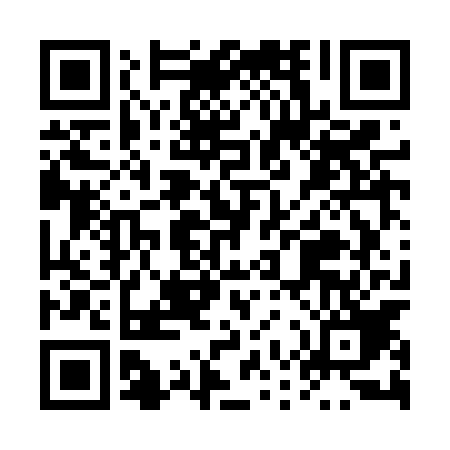 Ramadan times for Plecemin, PolandMon 11 Mar 2024 - Wed 10 Apr 2024High Latitude Method: Angle Based RulePrayer Calculation Method: Muslim World LeagueAsar Calculation Method: HanafiPrayer times provided by https://www.salahtimes.comDateDayFajrSuhurSunriseDhuhrAsrIftarMaghribIsha11Mon4:204:206:1612:033:535:505:507:4012Tue4:174:176:1412:023:545:525:527:4213Wed4:144:146:1112:023:565:545:547:4414Thu4:124:126:0912:023:575:565:567:4615Fri4:094:096:0612:023:595:585:587:4816Sat4:074:076:0412:014:006:006:007:5017Sun4:044:046:0212:014:026:016:017:5218Mon4:014:015:5912:014:036:036:037:5419Tue3:583:585:5712:004:056:056:057:5620Wed3:563:565:5412:004:066:076:077:5921Thu3:533:535:5212:004:086:096:098:0122Fri3:503:505:5012:004:096:106:108:0323Sat3:473:475:4711:594:106:126:128:0524Sun3:443:445:4511:594:126:146:148:0725Mon3:413:415:4211:594:136:166:168:0926Tue3:393:395:4011:584:156:186:188:1227Wed3:363:365:3811:584:166:206:208:1428Thu3:333:335:3511:584:176:216:218:1629Fri3:303:305:3311:574:196:236:238:1930Sat3:273:275:3011:574:206:256:258:2131Sun4:244:246:2812:575:217:277:279:231Mon4:214:216:2512:575:237:297:299:262Tue4:184:186:2312:565:247:307:309:283Wed4:154:156:2112:565:257:327:329:314Thu4:114:116:1812:565:277:347:349:335Fri4:084:086:1612:555:287:367:369:356Sat4:054:056:1412:555:297:387:389:387Sun4:024:026:1112:555:317:397:399:418Mon3:593:596:0912:555:327:417:419:439Tue3:553:556:0612:545:337:437:439:4610Wed3:523:526:0412:545:347:457:459:48